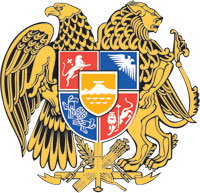 ՀԱՅԱՍՏԱՆԻ  ՀԱՆՐԱՊԵՏՈՒԹՅԱՆ  ԿԱՌԱՎԱՐՈՒԹՅՈՒՆՈ  Ր  Ո  Շ  Ո Ւ  Մ22 դեկտեմբերի 2022 թվականի N          -ՆՀԱՅԱՍՏԱՆԻ ՀԱՆՐԱՊԵՏՈՒԹՅԱՆ ԿԱՌԱՎԱՐՈՒԹՅԱՆ 2015 ԹՎԱԿԱՆԻ ԴԵԿՏԵՄԲԵՐԻ 29-Ի N 1566-Ն ՈՐՈՇՄԱՆ ՄԵՋ ՓՈՓՈԽՈՒԹՅՈՒՆՆԵՐ ԿԱՏԱՐԵԼՈՒ ՄԱՍԻՆ ----------------------------------------------------------------------------------------------------------Հիմք ընդունելով «Նորմատիվ իրավական ակտերի մասին» Հայաստանի Հանրապետության օրենքի 33-րդ և 34-րդ հոդվածները՝ Հայաստանի Հանրապետության կառավարությունը   ո ր ո շ ու մ   է.1. Հայաստանի Հանրապետության կառավարության 2015 թվականի դեկտեմբերի 29-ի «Մինչև երկու տարեկան երեխայի խնամքի նպաստ նշանակելու և վճարելու կարգը հաստատելու և Հայաստանի Հանրապետության կառավարության 2014 թվականի հունվարի 30-ի N 145-Ն որոշման մեջ փոփոխություն կատարելու մասին» N 1566-Ն որոշման՝1) նախաբանում «և 28.1-ին» բառերը փոխարինել «, 28.1-ին և 28.3-րդ» բառերով.2) 1.1-ին կետը շարադրել հետևյալ խմբագրությամբ՝«1.1. Մինչև 2 տարեկան երեխայի խնամքի նպաստի չափը սահմանել՝1) երեխան մինչև 2023 թվականի հունվարի 1-ը ծնված լինելու դեպքում՝ 31600 դրամ (խնամքի նպաստը նշանակվում և վճարվում է «Պետական նպաստների մասին» Հայաստանի Հանրապետության օրենքի 7-րդ գլխով սահմանված կարգով).2) երեխան 2023 թվականի հունվարի 1-ին և դրանից հետո ծնված լինելու դեպքում, եթե՝ա. ծնողը չի գտնվում խնամքի արձակուրդում՝ 31600 դրամ (խնամքի նպաստը նշանակվում և վճարվում է «Պետական նպաստների մասին» Հայաստանի Հանրապետության օրենքի 7.1-ին գլխով սահմանված կարգով),բ. ծնողը գտնվում է խնամքի արձակուրդում՝ «Նվազագույն ամսական աշխատավարձի մասին» Հայաստանի Հանրապետության օրենքի 1-ին հոդվածով սահմանված չափի 50 տոկոսի չափով։»:2. Սույն որոշումն ուժի մեջ է մտնում 2023 թվականի հունվարի 1-ից:ՀԱՅԱՍՏԱՆԻ ՀԱՆՐԱՊԵՏՈՒԹՅԱՆ                           ՎԱՐՉԱՊԵՏ			                                Ն. ՓԱՇԻՆՅԱՆ   Երևան